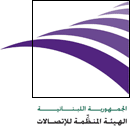 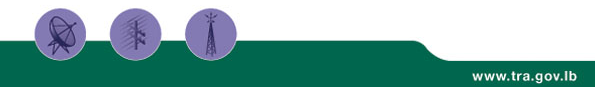 توقيع اتفاقية تعاون حول الأمن السيبراني في اليوم العربي الإقليمي الثاني للأمن السيبراني بيروت، الجمعة 25 تشرين الثاني 2011- شاركت الهيئة ممثلة بالدكتور عماد حب الله، رئيس الهيئة بالإنابة، والمهندس سعيد حيدر، خبير الهيئة الأعلى لإدارة جودة الخدمة، وبصفتها عضواً مؤسساً في المرصد العربي لأمن وسلامة الفضاء السيبراني، في فعاليّات اليوم العربي الإقليمي الثاني للأمن السيبراني الذي عقد في عمان في الفترة الممتدة ما بين 21 إلى 23 تشرين الثاني 2011. نظمت كلية الحقوق في الجامعة الأردنية بالاشتراك مع المرصد العربي لأمن وسلامة الفضاء السيبراني وبالتعاون مع الهيئة المنظمة للاتصالات في لبنان فعاليّات اليوم العربي الإقليمي الثاني للأمن السيبراني من خلال مؤتمر أقيم في كلية الحقوق في الجامعة الأردنية في عمان تحت عنوان "السلامة و الأمن في الفضاء المعلوماتي" . عالج هذا المؤتمر مواضيع عدة منها الانعكاسات الاقتصادية والاجتماعية للسلامة في الفضاء المعلوماتي، تحديات السلامة المعلوماتية وحماية الفضاء المعلوماتي، أساليب التعاون بين المعنيين بالقطاع وقضايا الأمن القومي وغيرها.  وقد القى د. حب الله كلمة في حفل الافتتاح  تحت عنوان "السياسات والاستراتيجيات المطلوبة لتحقيق الحماية والسلامة في الفضاء السيبراني العربي، شدّد فيها على أهمية مواجهة التحديات والمخاطر السيبرانية المستجدة، كالحروب السيبرانية الحديثة ومخاطر الحوسبة السحابية وتحديات تطبيقات التواصل الاجتماعي، والتي تطال أثارها قطاعات الاقتصاد، التجارة، الطاقة، النقل، الصحة والاتصالات بالإضافة إلى الأمن القومي والطوارئ، والتي لم تعد تنفع معها وسائل المواجهة التقليدية المتبعة حالياً، حيث اكد د. حب الله على ضرورة  إيجاد حلول تناسب هذه التحديات مبنية على مبدأ المشاركة وتمتين وتنسيق الخبرات المستدامة، تفعيل التعاون الإقليمي والدولي وبناء القدرات والكفاءات. تلى الافتتاحية جلسات عمل ترأس د. حب الله احداها وكانت تحت عنوان التعاون العربي والدولي في مواجهة تحديات الإنترنت.  كما وقع الدكتور حب الله، ممثلاً المرصد العربي، وسعادة البروفسور عادل طويس، رئيس الجامعة في الأردن، اتفاقية تعاون تهدف إلى تمتين التعاون بين المؤسستين حول قضايا الأمن السيبراني، حيث سيعمل الجامعة والمرصد معاً على نشر وتطوير الوعي حول أهمية وجود فضاء سيبراني آمن وذلك من خلال دعم نشاطات المرصد وتقوية الجهود المشتركة الهادفة لإدخال مفاهيم الأمن السيبراني في المناهج التعليمية وفي الجامعات العربية.كما أسهم المهندس سعيد حيدر، خبير الهيئة الأعلى لإدارة جودة الخدمة، في هذا الحدث حيث قدم عرضاً حول "حماية الأطفال على شبكة الإنترنت" حيث عرض رؤية والإجراءات التي اعتمدتها الهيئة لحماية الأطفال في الفضاء السيبراني. كما شدد على أهمية نشر الوعي بين أولياء الأمور، المدارس والتلاميذ كوسيلة استراتيجية لمعالجة المشاكل التي يواجهها الأطفال بينما يتصفحون شبكة الإنترنت. شكل عرض المهندس حيدر جزءاً من جلسة نقاش تمحورت حول الحرب السيبرانية، حماية الأطفال على الإنترنت وقضايا الأمن.وفي ختام اليوم الثالث من المؤتمر، عقدت جلسة توصيات ختامية، شارك فيها، اضافة الى الحضور الأساسي، اساتذة وطلاب من الجامعة الأردنية أبدوا رأيهم وملاحظاتهم وتوقعاتهم من المؤتمر، وشاركوا في صوغ التوصيات النهائية. بعد انتهاء المؤتمر، قام د. عماد حب الله ود. منى الأشقر بتقديم درع تذكارية باسم المرصد العربي كتحية شكر وتقدير الى رئيس الجامعة الأردنية لاستضافته ورعايته لهذا المؤتمر ولنشاط المرصد العربي بشكل عام.وقد استقطب هذا الحدث جمهوراً مرموقاً تألف من ممثلين عن الحكومة وعدد كبير من الخبراء وتميز بحضور وزير الدولة للشؤون القانونية الدكتور إبراهيم الجازي، ورئيس مكتب التشريع في مجلس الوزراء، الدكتور أحمد زيدات ، ومدير القضاء العسكري، الجنرال يوسف الفاعوري، نائب الرئيس في الجامعة الأردنية وعدد كبير من القضاة والمحامين وأعضاء هيئة التعليم.للمزيد من المعلومات الرجاء الاتصال بالهيئة المنظمة للاتصالات على الرقم التالي: 964300-01، أو زيارة موقع الهيئة (www.tra.gov.lb) أو مراسلة الهيئة على: media@tra.gov.lbحول الهيئة	إن "الهيئة المنظمة للاتصالات" هي مؤسسة حكومية مستقلّة، جرى تأسيسها بهدف تحرير وتنظيم وتطوير سوق الاتصالات في لبنان. وفي أعقاب تأسيسها بموجب قانون الاتصالات رقم 431 لسنة 2002، باشرت الهيئة بالقيام بعملياتها إثر تعيين مجلس إدارتها في شهر شباط 2007. 
تكمن مهمّتنا الأساسية في تعزيز المنافسة داخل قطاع الاتصالات، وحماية حقوق المستهلكين والشركات، من خلال الإجراءات المناسبة للتنظيم والتقرير. 
ولذلك، فإننا مسؤولون عن إصدار التراخيص والأنظمة، وإدارة حيّز الترددات اللاسلكي ومخطّط الترقيم الكلي، ومراقبة السوق لرصد أي استغلال للقوة التسويقية الهامة والممارسات التي تناقض المنافسة، فضلاً عن اتخاذ الخطوات العلاجية عند اللزوم. كما أننا مسؤولون عن المحافظة على استقرار السوق وتطوير القطاع، من خلال سعينا إلى بناء سوق اتصالات زاهرة وتنافسية وخلاّقة. 